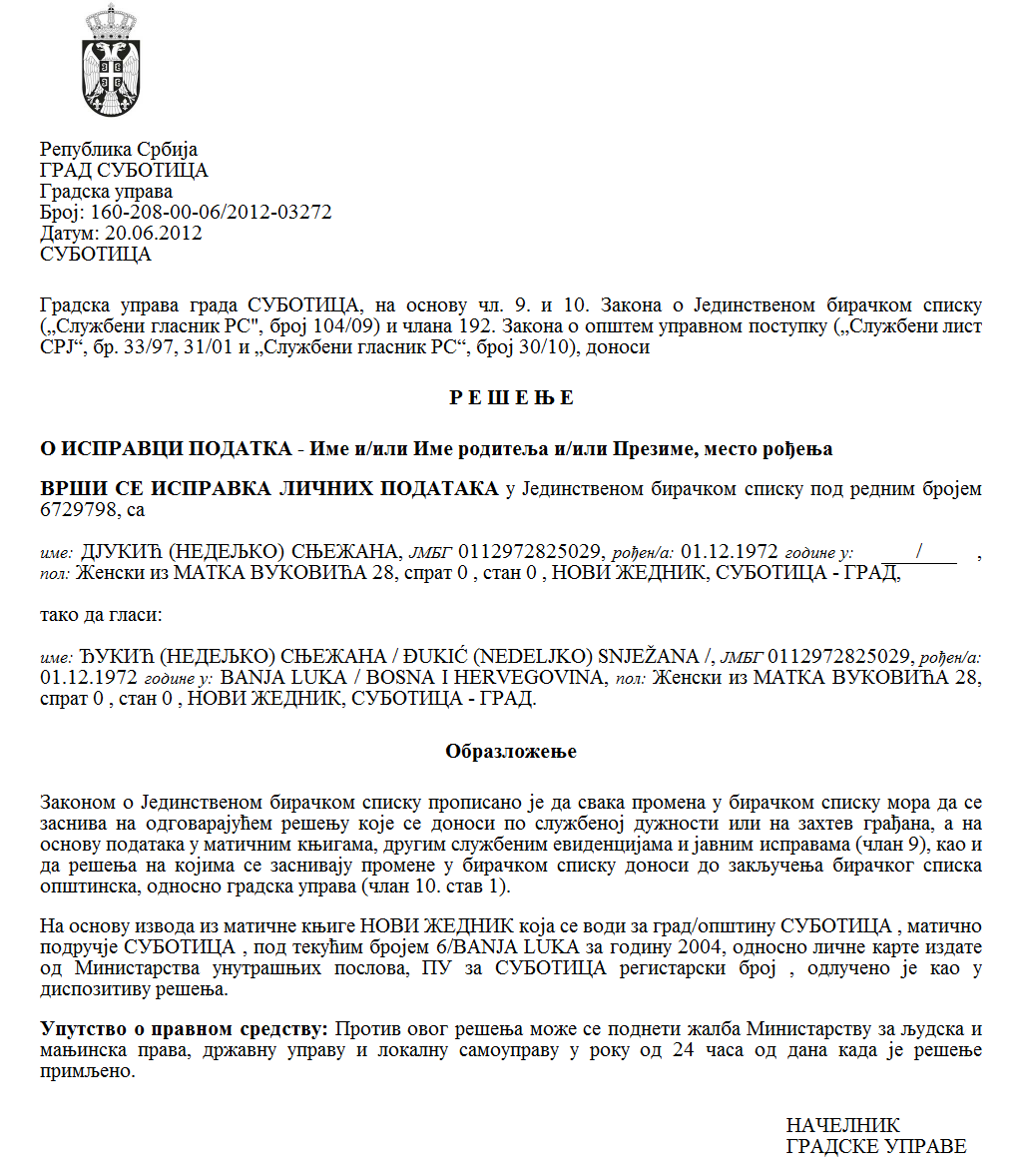 SZERB KÖZTÁRSASÁGVAJDASÁG  AUTONÓM TARTOMÁNYZENTA KÖZSÉG A HALLGATÓK ÖSZTÖNDÍJAZÁSÁBAN ILLETÉKES BIZOTTSÁGSzám: 451-5/2021-IV/01Kelt 2022. február 21-én A hallgatói ösztöndíjakról szóló szabályzat (Zenta Község Hivatalos Lapja, 16/2013.,  25/2017. és 31/2021. sz.) 14. szakaszának 2. bekezdése alapján, a hallgatók ösztöndíjazásában illetékes bizottság a 2022. február 21-én tartott ülésén, megállapította az alábbiJegyzéket  a 2021/2022-es tanévben a hiányszakmákrólA 2021/2022-es tanévben, a  szakmai, akadémiai és tudományos címek (szakmák illetőleg hivatások)  megszerzése céljából folytatott tanulmányok szempontjából,  a  hiányszakmák az alábbiak:minden első fokú (alapfokú akadémiai tanulmány és az alapfokú szakmai tanulmányok),   másodfokú (mesterfokú akadémiai tanulmányok, szakosított szakmai tanulmányok és  szakosított akadémiai tanulmányok) vagy harmadfokú tanulmány (doktori akadémiai tanulmányok),  minden szakmai, akadémiai és tudományos cím megszerzése céljából (okleveles, mesterfokozat, specialista és doktor), kivéve az alábbi címeket (szakmákat illetve hivatásokat):drámai és audiovizuális művész (színész)  szerb nyelven, román nyelv és irodalom fordítója, nyelvésze és tanára, ruszin nyelv és irodalom fordítója, nyelvésze és tanára, szlovák nyelv és irodalom fordítója, nyelvésze és tanára,tanító (osztálytanító), óvónő illetve óvodapedagógus, média és tanügyi szerkesztő és  könyvtáros szerb nyelven. A hallgatók pontozása a hiányszakmák kritériuma szerint történik az alábbi táblázat szerint: Kablar Marjan s. k.   a bizottság elnöke A bizottság tagjai: Zelić Aleksandar, Hevér Éva, Rózsa Endre, Újházi Éva és Nagy Abonyi Zoltán s. k. Kategória: Pontszám: kategória Nincs60 pontkategória Tanulmányok az alábbi szakmai, akadémiai és tudományos címek megszerzése céljából (okleveles, mesterfokozat, specialista és doktor): orvosdoktor,elektrotechnikai és számítógépes mérnök,testnevelő- és sport tanár, állattenyésztő vagy állatorvos, az energetikai hatékonyság mérnöke az építészetben, az energetikai technológiák mérnöke,  jogász,  építészmérnök,gépészmérnök,  élelmiszertechnológiai mérnök,  a német nyelv és irodalom nyelvésze és tanára, mérnök a lábbeli- és bőr galantéria ipar terén,  mérnök menedzser a lábbeli- és bőr galantéria ipar terén.  40 pontkategória Tanulmány minden szakmai, akadémiai és tudományos cím megszerzése céljából (okleveles, mesterfokozat, specialista és doktor), kivéve az alábbi címeket (szakmákat illetve hivatásokat):drámai és audiovizuális művész (színész) szerb nyelven, román nyelv és irodalom fordítója, nyelvésze és tanára, ruszin nyelv és irodalom fordítója, nyelvésze és tanára, szlovák nyelv és irodalom fordítója, nyelvésze és tanára,tanító (osztálytanító), óvónő illetve óvodapedagógus, média és tanügyi szerkesztő és  könyvtáros szerb nyelven. 20 pont